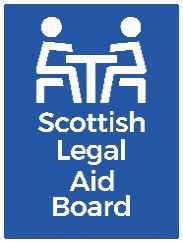 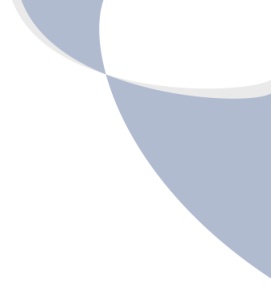 BOARD MEETING 
18th September at 13.30pm, Thistle House, Edinburgh/ Hybrid Please Bring Laptops/iPadsAGENDAWelcome and apologiesDeclaration of interests
ANNUAL REPORT AND ACCOUNTS Annual Report and Accounts							   SLAB/2023/32STANDING ITEMSMinutes for approvalDraft minute of the Board meeting held on 31st July 2023Outstanding actionsMinutes for noting Chair’s report										         OralChief Executive’s update							    	    SLAB/2023/33LEGAL AID REFORMPresentation by Marie Louise FoxFINANCELegal aid fund – finance report							    SLAB/2023/34SLAB Administration – Finance and Resource Report				    SLAB/2023/35
GOVERNANCE & RISKAnnual Assessment of Board Effectiveness            		    		    SLAB/2023/36Risk Management Framework 						   	    SLAB/2023/37OPERATIONSPerformance report 								    SLAB/2023/38Trends Report 								              SLAB/2023/39FOR INFORMATIONMeetings with outside bodies 							    SLAB/2023/40Agenda Programme									    SLAB/2023/41CONCLUSIONDates of next meetings	R&A Committee Tuesday 19 September 2023Cases Committee Monday 9 October 2023Audit Committee Monday 6 November 2023Cases Committee Monday 6 November 2023Legal Assistance Policy Committee Monday 13 November 2023R&A Committee Monday 13 November 2023Board Meeting Monday 20 November 2023 – Strategy Day.  